		Patient Complaint FormPatients and caregivers are encouraged to voice their concerns or complaints about the policies, care or services provided by BioTek reMEDys without coercion, discrimination, reprisal, or unreasonable interruption in care or service. We at BioTek reMEDys want to provide your therapy to your complete satisfaction. If you are not happy with the care you get from us, we want to know about it. If you have any concerns or problems with your medications, services, etc., you have the right to call our toll free number at (877) 246-9104 or email us at info@biotekrx.com  and we will be glad to help you with what you need. If you wish to file a written complaint you may do so using this form and return it to BioTek reMEDys.  Our Privacy Officer will contact you within 5 business days upon its receipt. Date: ____________________Patient Name: _____________________________________________________________________  Regarding:____________________________________________________________________________________________________________________________________________________________________________________________________________________________________________________________________________________________________________________________________________________________________________________________________________________________________________________________________________________________________________________________________________________________________________________________________________________________________________________________________________________________________________________________________________________________________________________Employee involved: (if applicable) __________________________________________________________________________________________________________________________________________________________________________Nature of Problem: _______________________________________________________________________________________________________________________________________________________________________________________________________________________________________________________________To be filled out by Privacy OfficerAction taken: ________________________________________________________________________________________________________________________________________________________________________________________________________________________________________________________________________________________________________________________________________________________________________________________________________________________________________________________________________________                            __________________                 Signature of Privacy Officer					Date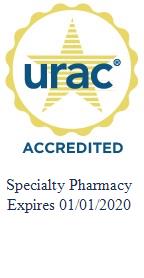 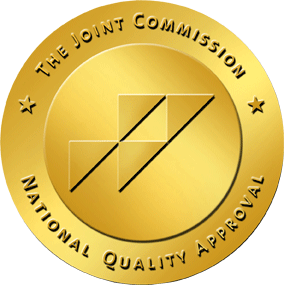 